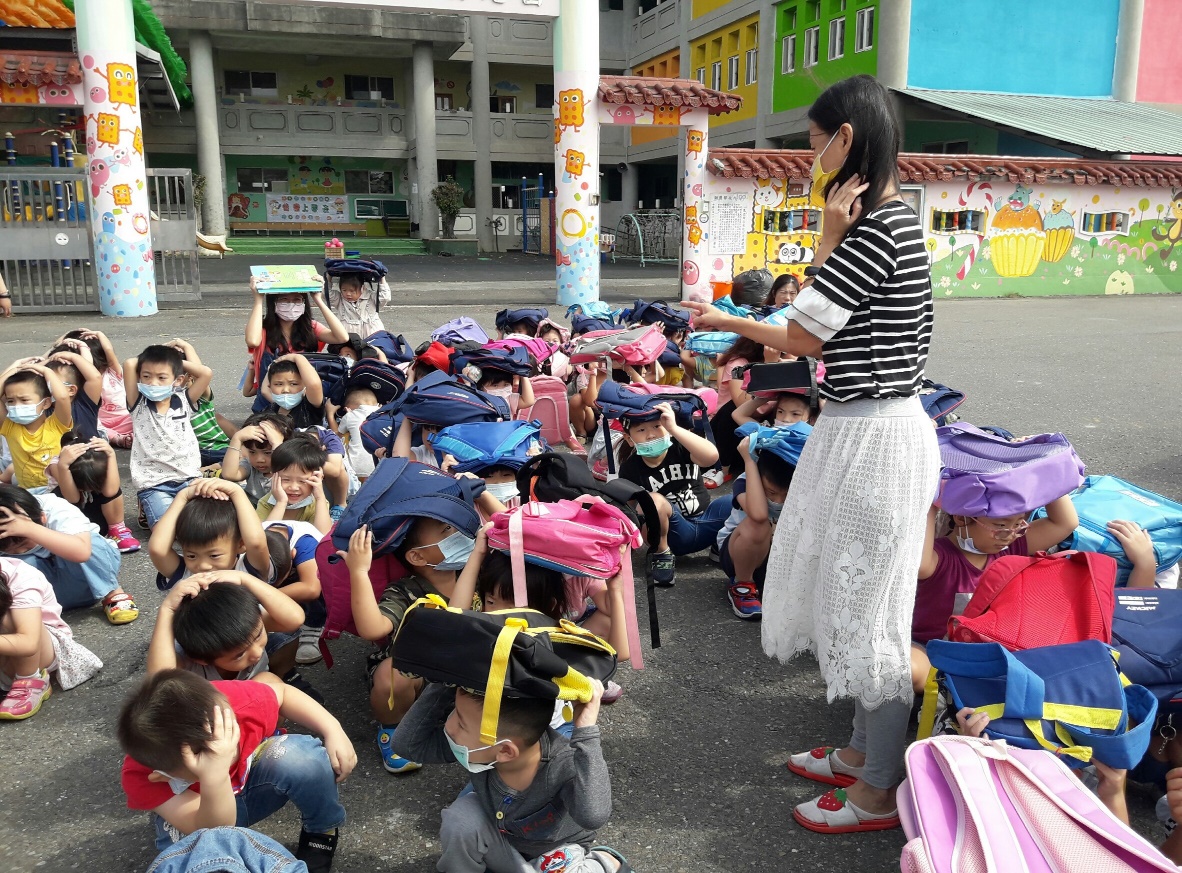 國家防災日地震演練：褒忠鄉立幼兒園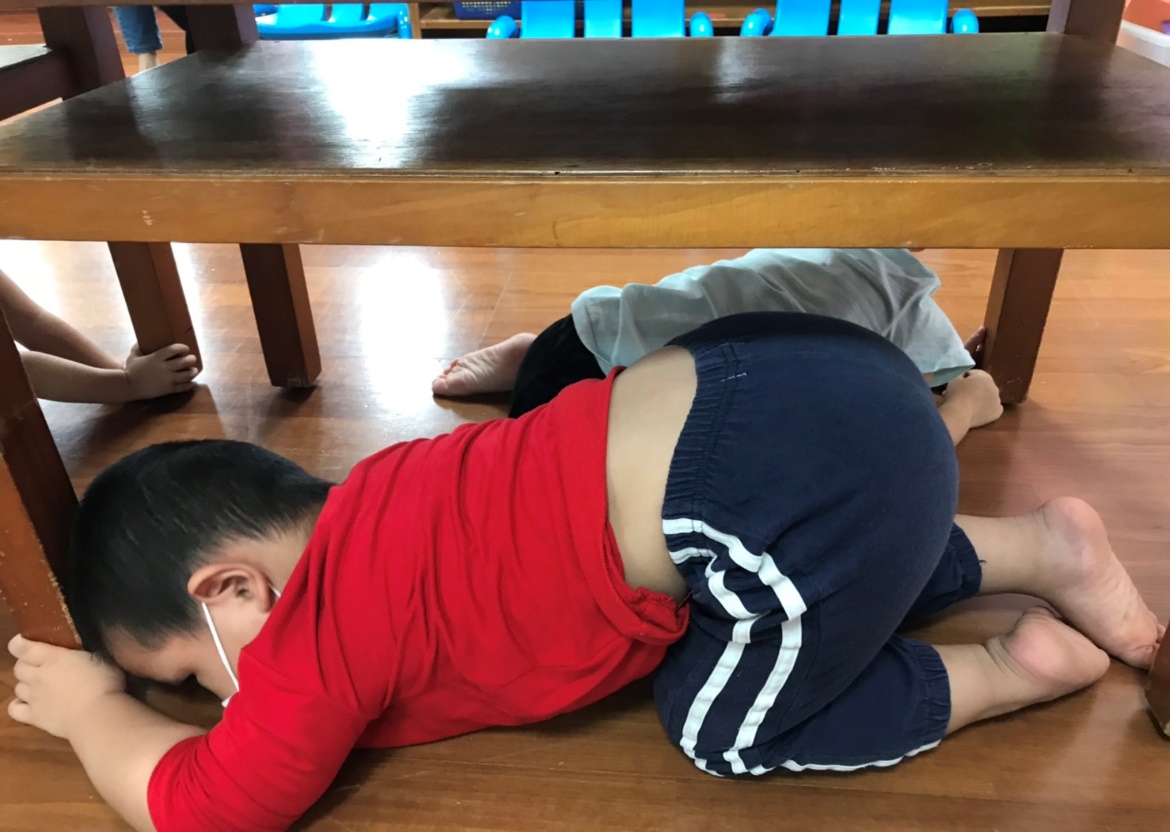 國家防災日地震演練：褒忠鄉立幼兒園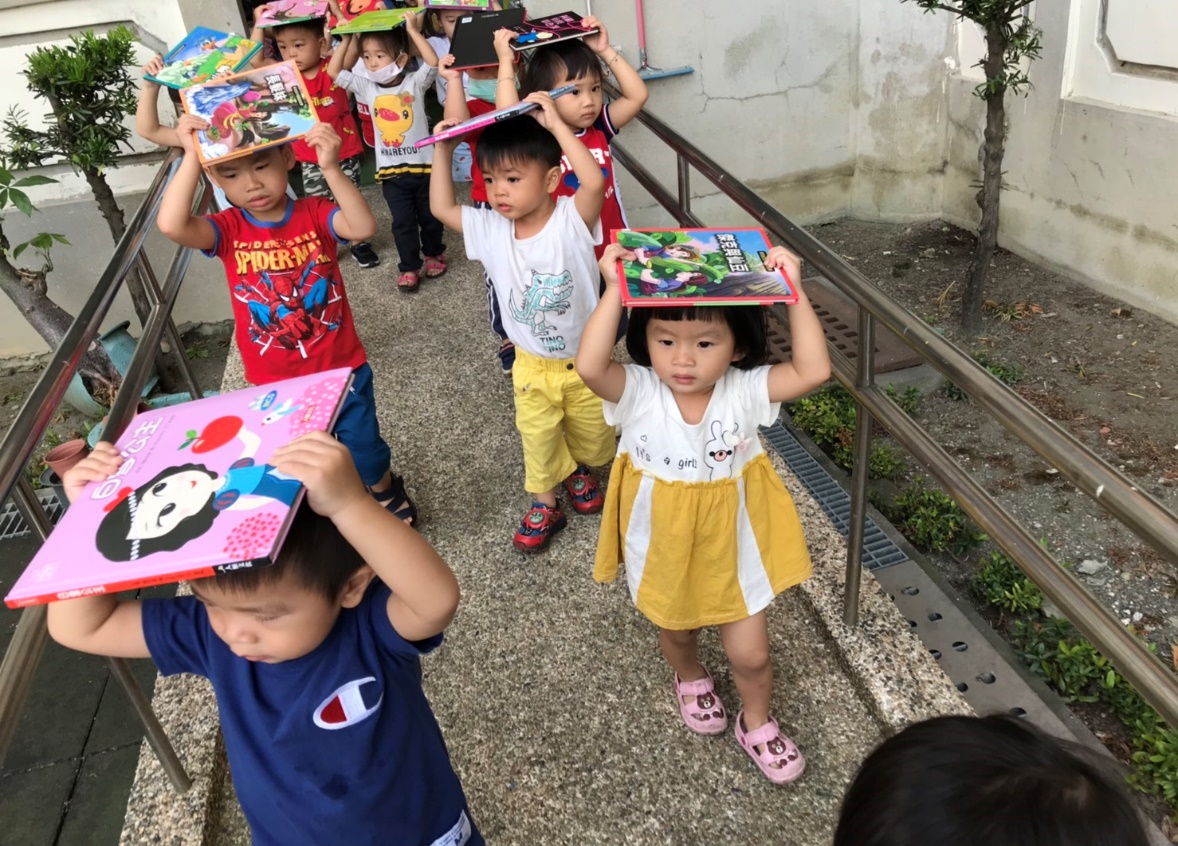 國家防災日地震演練：褒忠鄉立幼兒園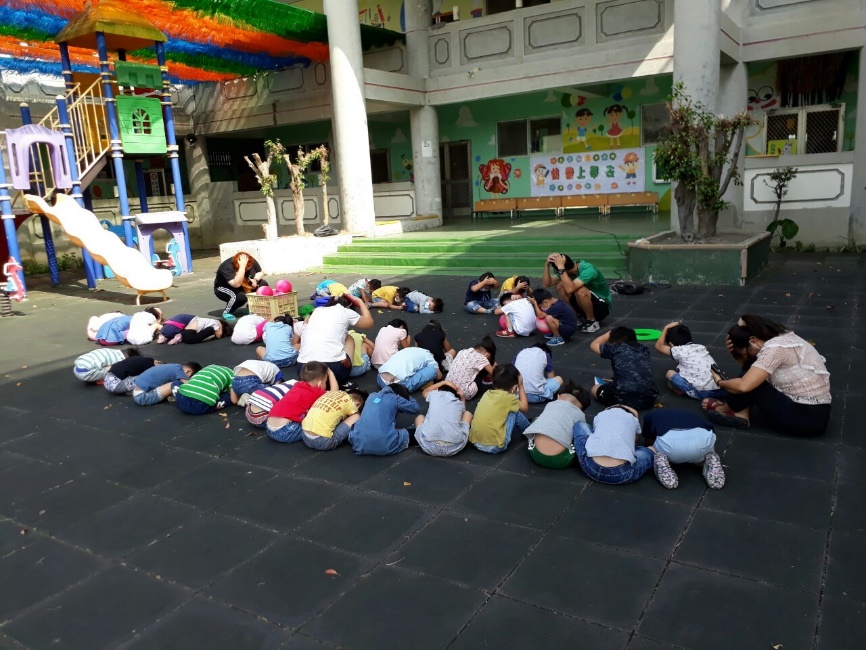 國家防災日地震演練：褒忠鄉立幼兒園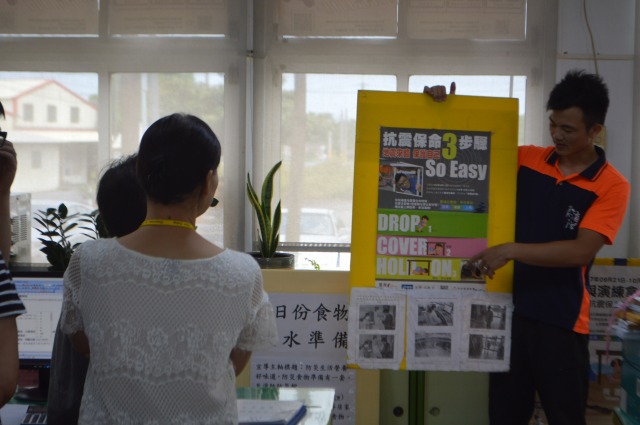 國家防災日地震演練：褒忠鄉公所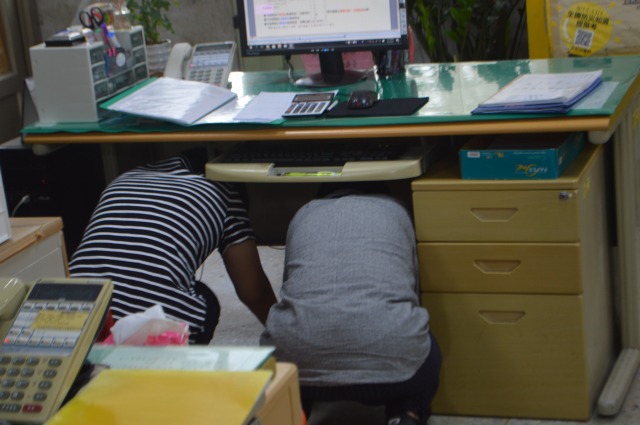 國家防災日地震演練：褒忠鄉立幼兒園